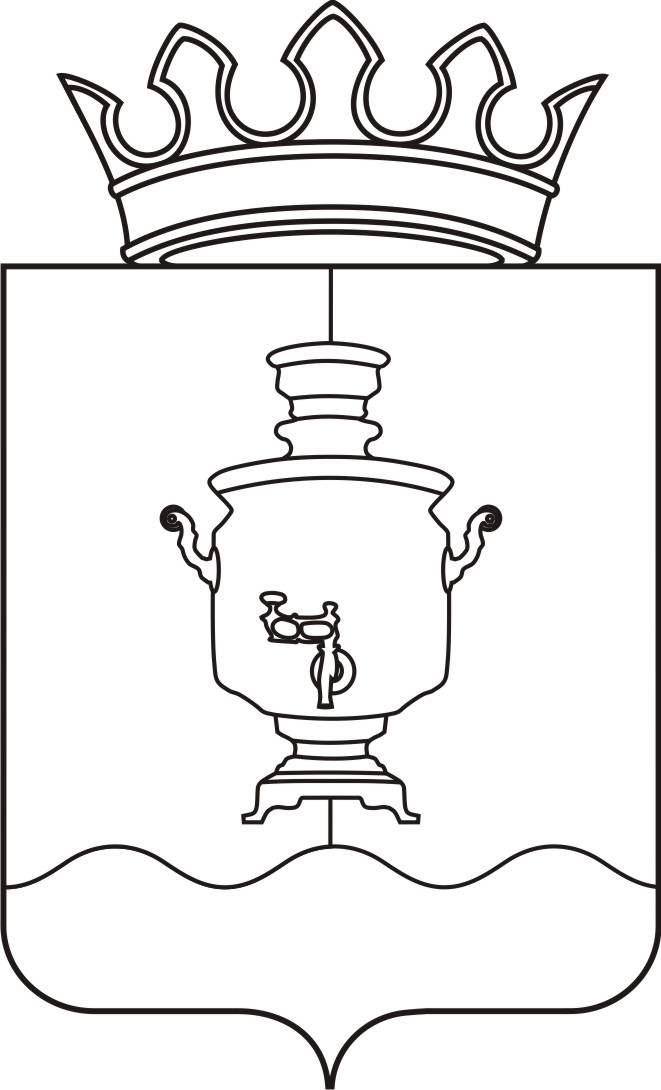 Глава муниципального района - 
председатель Земского собрания 
Суксунского муниципального районаПостановление ______________						№ ______________В связи с принятием Решения Земского собрания Суксунского муниципального района от 25.08.2016 № 272 «Об утверждении Положения о представлении депутатами Земского собрания Суксунского муниципального района сведений о доходах, расходах, об имуществе и обязательствах имущественного характера»,ПОСТАНОВЛЯЮ:Признать утратившим силу постановление главы муниципального района- председателя Земского собрания Суксунского муниципального района от 08.04.2016 № 6 «Об утверждении Положения о предоставлении депутатами Земского собрания Суксунского муниципального района сведений о доходах, расходах, об имуществе и обязательствах имущественного характера».Контроль за исполнением настоящего Постановления оставляю за собой.О признании утратившим силу постановления главы муниципального района-председателя Земского собрания Суксунского муниципального района от 08.04.2016 №6 «Об утверждении Положения о представлении депутатами Земского собрания Суксунского муниципального района сведений о доходах, расходах, об имуществе и обязательствах имущественного характераГлава муниципального района – председатель Земского собрания Суксунского муниципального района И.А. Пучкин